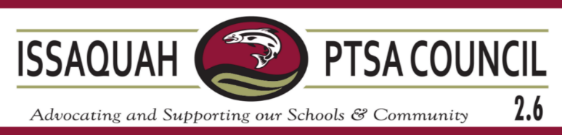 General Membership Meeting Minutes. Thursday, February 15, 2024 @ 10am. Virtual.Meeting called to order at 10:04 am by Erin Eaton. Welcome everyone. Attendance; Erin Eaton, Kristi Hammond, Tracie Jones, Karissa Mobilia, Lauren Bartholomew, Nikki Mason, Shannon Mayo, Laurelle Graves, Lovenia Hardin, Melissa Valdez, Angela Dahrea, Hannah Bowen, Betsy Grant, Laura Ni, Laila Collins, Stephanie Blecha-Maharaj, Jessica Stagg, Mindy Niehaus, Emily Garner, Christina Smedegaard, Sandra Vaderzee, Meetu Sachdeva, Megan Landon, Darcy Wilson, Nicole Jacobs, Lisa Peppin, Stina Fluegge, Rachel Hearn, Kasey Trefethen, Nischala Uppala, Kristi Isaacs, Megan Kinzinger Raak, Lauren Stephenson, Jennifer Rinker, Wendy Marucheck, , Superintendent Tow-Yick, Martin Turney, Lesha Engels and School Board President Harlan GallingerGuest Speakers. Martin Turney, ISD CFO & Lesha Engels, ED of Communication and Digital Strategy. Presenting on the BOND Committee and upcoming Bond Update. See slides in meeting documents.Introduction. Erin Eaton to introduce AJ Taylor, new ISD Board Member. AJ’s path to school board was PTSA as a leg rep at Cougar Ridge, on VIS Board and Board of The Garage. Excited to be on the board and doing the work to represent the community. Issaquah Schools Foundation (ISF). Laila Collins.  introduce ISF’s new Executive Director Dwight Heckelman.  Returning to the area from Ohio with wife and daughter. Excited to partner with PTSA and learn more about the community. NEM on March 28th. 50 table captains. Goal $385,000 and 550 attendees. There will be teacher and student speakers. 50K worth of grants given to teachers across the district last month.See Slides. NEM information. Teacher Grants will be announced soon. New books in elementary schools.    NEM on March 28th. 50 table captains. Goal $385,000 and 550 attendees. There will be teacher and student speakers. 50K worth of grants given to teachers across the district last month. EC Reports			Treasurer. Nikki Mason. Secretary. Lauren Bartholomew. January & February meeting minutes to be presented at March meeting. Mark your calendars for WSPTA Convention, May 17th-19th and check your budgets to make sure you have a line for trainings or convention. Vice Presidents. Karissa Mobilia, Kristi Hammond & Tracie Jones. SOAs reported. See PowerPoint for details. Upcoming Trainings. Nominating Committee — Thursday, Feb. 22 (7–8:30 pm, virtual)PTA & the Law — Saturday, March 2 (9 am–12 pm, virtual)PTA & the Law — Wednesday, March 6 (6–9 pm, virtual)Managing Your Nonprofit PTA — Saturday, March 16 (9 am–12 pm, virtual)Last Chance: PTA & the Law — Saturday, April 13 (9 am–12 pm, virtual)President. Erin Eaton. Nom Com.Lovenia Hardin, Laila Collins and Wendy Marucheck have been nominated to serve on the 2024 Nominating Committee are there any nominations from the floor.Vote: yes; 100%   No; 0% Abstain; 0%  Standing Committees.           	Advocacy. Lauren Bartholomew & Shannon Mayo. ISD Leadership Team Meeting to talk about advocacy. Equity and being able to measure 3rd party tutoring? Data around students leaving the district to go to private school or homeschool. Open to gathering data. Transportation issues in the south end. We are hoping to have them success. Meetings with legislaturesArt Docents. Laurelle Graves. See Slide.Awards. Laurelle. Start doing your council awards. Laura can set up your website. 5/7 Golden Acorn Reception. Remember you need 2 weeks to order plaques or certificates. Diversity, Equity and Inclusion (DEI). Lovenia Hardin. See slide. Family and Community Engagement (FACE). Laura Ni & Melissa Valdez. See Slide. Membership. Simran Puri. No Report. Outreach. Angela Dahrea. See slide. ParentWiser. Hannah Bowen. No Report. Reflections. Angie Warren & Simran Puri. No Report.Special Education. Betsy Grant. No report. Webmaster. Laura Ni. See Slide. Any questions or updates needed for website, please email webmaster@issaquahptsa.org. Ad Hoc Committees                 Influence the Choice. Laurelle Graves. Contact laurelle@influencethechoice.org. See attached slide. Volunteers for Issaquah Schools (VIS). Karissa Mobilia. November ballot is going to be different for us. We’ll need to do work in the summer and beginning of the school year. Endorse the bond with membership vote. Consider having a September meeting. Treasurer’s to send money over the weekend. Harlan Gallinger, President of Issaquah School Board – BOND planning as a part of it is “How do we reimagine HS in ISD”. What kind of career and technical training students can accomplish in high school, including HS #4. New Business/Q&A- 	Q: Does this PTA & the Law training count for the 2024/2025 school year? A: Trainings for the 2024-25 school year start at WSPTA Convention. Should meeting be publicly available GM Meetings? Yes, be transparent. Adjourn at 11:38 am		Meeting Minutes taken by Lauren Bartholomew Reviewed by Membership on__________